Урок  ИЗО в 3-м классе. Тема:  «Весёлые попугайчики»Цель:Развитие творческого воображения, эстетического восприятия, чувство ритма, цвета, формы , раскрытие творческих способностей. Ход урока.Орг. момент. Чтение стихотворенияТам, где лес подобен раю,
Там, где круглый год цветы,
Проживают попугаи –
Птицы дивной красоты.
Блещут всем созвездьем красок,
Каждым пёрышком цветут.
Сколько знают птицы сказок!
Сколько песен берегут!
Если грустно вам бывает,
Если не с кем вам дружить,
Заведите попугая –
Будет с кем поговорить.Учитель:  Сегодня мы будем изготавливать попугайчиков. А где живут попугаи (ответы детей). Молодцы. А, чтобы им не было скучно -наши попугаи разместятся на одном большом дереве.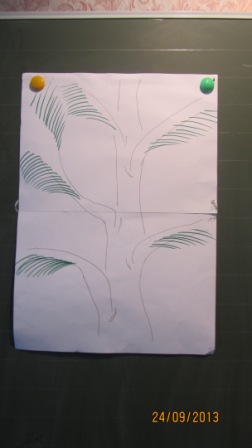 Заготовка панно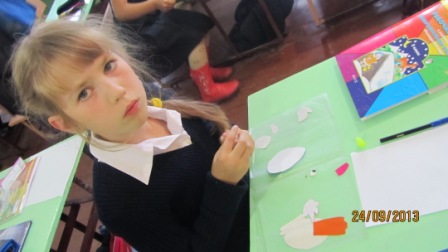 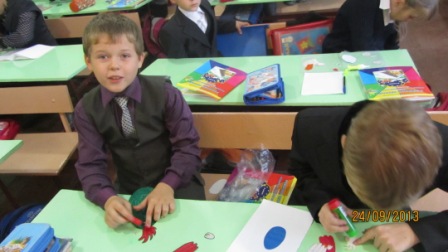 Творческая работа детей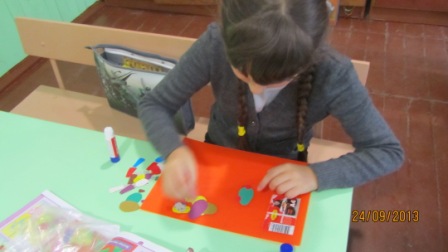 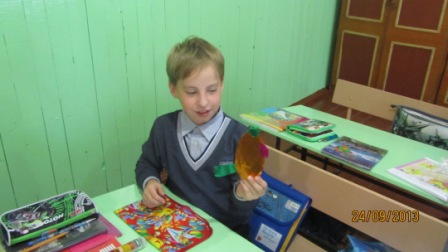 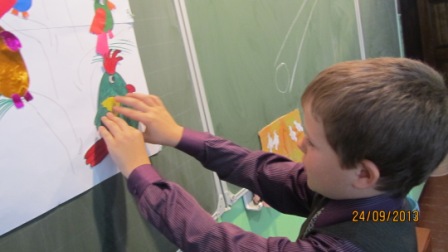 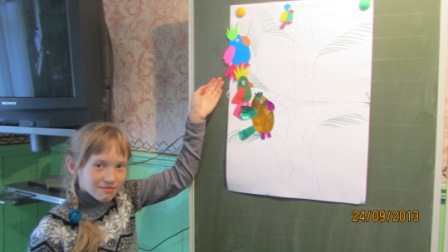 Панно  «В джунглях»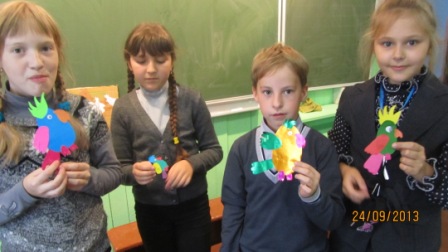 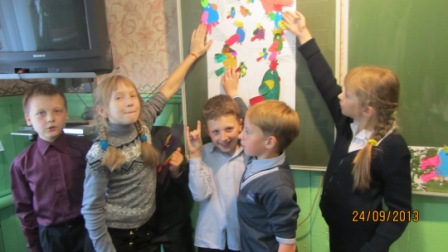 Итог  коллективной работы: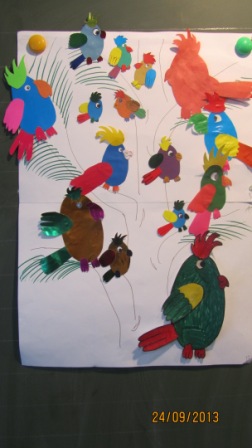 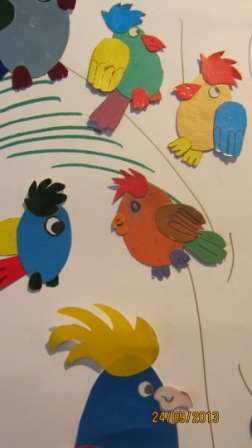 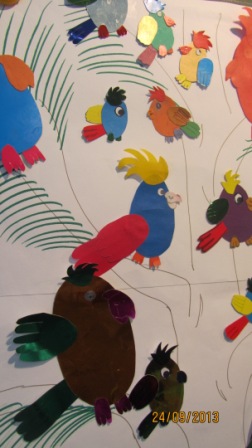 Попугаи говорят,
Что красив у них наряд.
Разноцветною волной
Блещет их наряд цветной.